Терминологический диктант по физической культуре для учащихся 1 классов.     Тест содержит 10 вопросов на знание терминов по физической культуре. Вопросы в тесте разные: выбрать правильный ответ из предложенных, глядя на картинку, написать название её, дано определение термина, написать сам термин, перечислить и др.Вопросы теста:Что такое «физическая культура»? Выбери правильный ответ и обведи его.А) спорт;Б) здоровье;В) занятия физическими упражнениями, знания о своём организме, личной гигиене, закаливании, режиме дня, правильном питании;Г) игра.Напиши, что это такое одним словом «…это привычное положение тела, когда человек сидит, стоит или передвигается». Как называют спортсмена, который занимается легкой атлетикой? Выбери правильный ответ и обведи его.А) гимнаст;Б) хоккеист;В) пловец;Г) атлет.Соблюдение температуры воды, воздуха и принятие солнечных ванн, всё это относится к…. Выбери правильный ответ и обведи его.А) личная гигиена;Б) закаливание;В) физическая культура;Г) режим дня.Основную энергию для организма дают… Выбери правильный ответ и обведи его.А) занятия физическими упражнениями;Б) белки, жиры, углеводы;В) конфеты и шоколад;Г) занятия музыкой и танцами.Как называется упражнение, которое выполняет ученик. Напиши.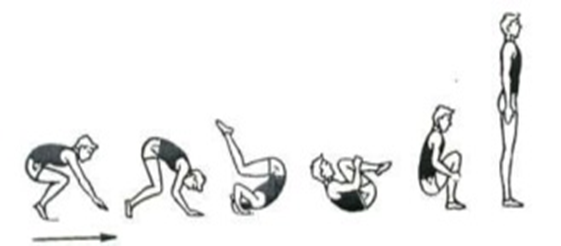 _Ответ: _________________________Что такое «Олимпиада»? Выбери правильный ответ и обведи его.А) четырехлетний период между Олимпийскими играми;Б) двухлетний период между Олимпийскими играми;В) краткое значение Олимпийских игр;Г) соревнования, проводимые во время Олимпийских игр.К личной гигиене относится…Выбери несколько правильных ответов и обведи их.А) чистка зубов;Б) чистка ковров;В) смена постельного белья;Г) мытье рук и тела;Д) расчесывание волос.Что относится к спортивной одежде и обуви? Выбери правильные ответы и обведи их.           А)                              Б)                   В)                          Г)                            Д)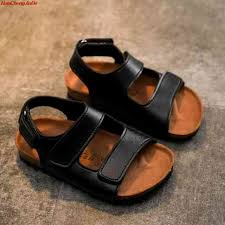 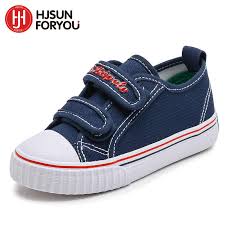 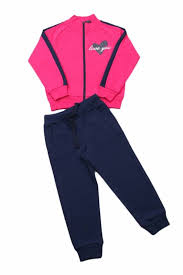 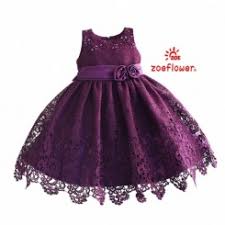 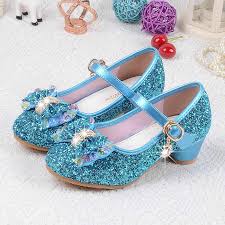 Напиши, как называются эти снаряды.А)    Б)   В)  Г) 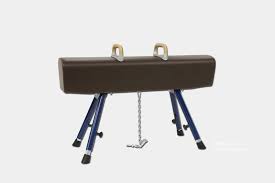 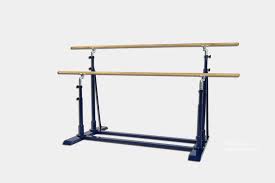 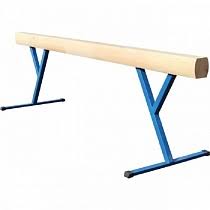 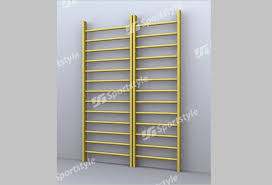 А)               _______Б)_______________В)_______________Г________________За каждый правильный ответ начисляются баллы. За 1,3,4,5,7,8,9 – по 1 баллу. За 2, 6, 10 – по 2 балла. Максимальное количество набранных баллов – 13.На отметку «5» необходимо набрать 13 баллов.На отметку «4» - 11-12 баллов.На отметку «3» - 9-10 баллов.6.Какую команду выполнили ребята?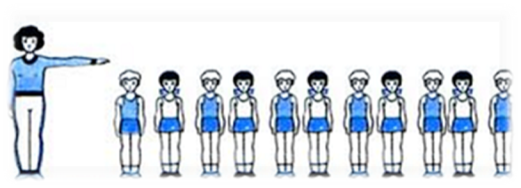 А. Равняйсь!Б. Вольно!В. Смирно!Г. Становись!7.Как называется расстояние между ребятами?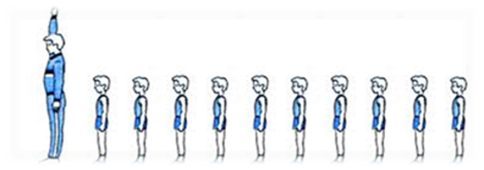 А. ШеренгаБ. ДистанцияВ. КолоннаГ. Интервал